Mořkovský zajíček 2017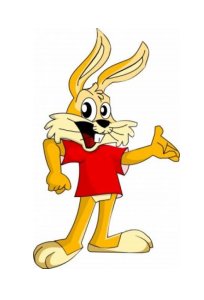 Pořadatel: ZŠ a MŠ Mořkov, Atletický klub Emila Zátopka Kopřivnice, z.s., místní firma  Machač Malokapacitní jatka, TJ Mořkov, Obec Mořkov, Klub českých turistů MořkovStartují: veřejný závod pro všechny dětiDatum: sobota 11. března 2017 od 9:30 hod.Místo: u Hasičské stanice v MořkověPrezentace: 8:45 hod. – 9:20 hod. v Hasičské stanici  v MořkověParkování  vozidel:  u Orlovny- Katolického domu nebo před víceúčelovým sportovním  hřištěm TJ Mořkov, ul. Sportovní  č. 463Časový rozvrh:   9:30 hod. dívky a chlapci 2002-2003		800 m
  9:35 hod. dívky a chlapci 2004-2005		800 m
  9:40 hod. dívky a chlapci 2006-2007		800 m
  9:45 hod. dívky a chlapci 2008-2009		400 m
  9:50 hod. dívky a chlapci 2010-2011		200 m
  9:55 hod. dívky a chlapci 2012 a mladší	  80 m
10:00 hod. maminky s kočárky		  80 mCeny: medaile pro první tři, sladká odměna pro všechnyInformace: Jiří Harašta, e-mail: jiri.harasta@ktknet.cz